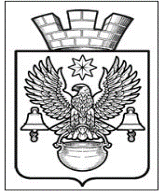 ПОСТАНОВЛЕНИЕАДМИНИСТРАЦИИКОТЕЛЬНИКОВСКОГО ГОРОДСКОГО ПОСЕЛЕНИЯКОТЕЛЬНИКОВСКОГО МУНИЦИПАЛЬНОГО   РАЙОНАВОЛГОГРАДСКОЙ ОБЛАСТИот 23.12.2020                                          №944Об утверждении проектной документации «Проекта внесения изменений (новая редакция) в проект планировки территории малоэтажной застройки жилых районов «Дубовая роща» и «Дубовая роща-2»»	Руководствуясь материалами о результатах проведения публичных слушаний, проведенных 23.12.2020г., ст. 28 Федерального закона от 06.10.. № 131-ФЗ «Об общих принципах организации местного самоуправления в Российской Федерации», Положением "О порядке организации и проведении публичных слушаний в Котельниковском городском поселении Котельниковского муниципального района Волгоградской области», утвержденным решением Совета народных депутатов Котельниковского городского поселения от 10.11.2017г. №17/99, Правилами землепользования и застройки Котельниковского городского поселения, утвержденными решением Совета народных депутатов Котельниковского городского поселения от 30.07.2020г. №57/310, Уставом Котельниковского городского поселения, администрация Котельниковского городского поселенияПОСТАНОВЛЯЕТ:1.Утвердить проектную документацию «проекта внесения изменений (новая редакция) в проект планировки территории малоэтажной застройки жилых районов «Дубовая роща» и «Дубовая роща-2», подготовленного государственным бюджетным учреждением Волгоградской области «Волгоградское областное архитектурно-планировочное бюро» (ГБУ ВО «ВОАПБ»).2.Настоящее постановление обнародовать путем размещения  на официальном сайте администрации Котельниковского городского поселения.                                                 3.Настоящее постановление вступает в силу с момента его подписания.                                                                                                                                                                                                                                                                                                                                                                                                                                                                                                                                                                                                                                                                                                                                                                                                                                                                                                                                                                                                                                                                                                                                                                                                                                                                                                                                                                                                                                                                                                   Глава Котельниковского городского поселения                                                                                  А. Л. Федоров